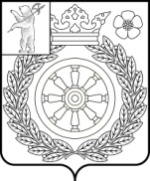 АДМИНИСТРАЦИЯ ВЕЛИКОСЕЛЬСКОГОСЕЛЬСКОГО ПОСЕЛЕНИЯПОСТАНОВЛЕНИЕот 10.04.2023							                                                          № 18О запрете несанкционированныхпалов травы          В соответствии с Федеральным законом от 21.12.1994 года № 69-ФЗ «О пожарной безопасности», постановлением Правительства Российской Федерации от 25.04.2012 г. №390 «О противопожарном режиме» и в целях подготовки к пожароопасному периоду, а также реализации первичных мер пожарной безопасности на территории сельского поселения,АДМИНИСТРАЦИЯ  ВЕЛИКОСЕЛЬСКОГО  СЕЛЬСКОГО ПОСЕЛЕНИЯ ПОСТАНОВЛЯЕТ:     1. Запретить гражданам и руководителям организаций проведение пала травы (выжигание сухой травянистой растительности на земельных участках населенных пунктов; выжигание стерни, пожнивных остатков; разведение костров) на территории Великосельского сельского поселения в весенне-летний период 2023 г.;2. Заместителю Главы Администрации Великосельского сельского поселения Малковой А.А.:     2.1. Организовать проведение разъяснительной работы с населением по вопросам предупреждения и своевременного тушения природных пожаров, вызванных возгоранием травы и неосторожным обращением с огнем, недопущения несанкционированных палов травы и сжигания мусора.3.Рекомендовать руководителям сельскохозяйственных предприятий своевременно проводить опашку населенных пунктов, подверженных угрозе от возможных лесоторфяных пожаров.4. Постановление опубликовать в районной массовой газете «Гаврилов -Ямский вестник»и на официальном сайте Администрации Великосельского сельского поселения.5. Контроль за исполнением постановления возложить на заместителя Главы Администрации Великосельского сельского поселения Малкову А.А.6. Постановление вступает в силу с момента официального опубликования.Глава Великосельскогосельского поселения                                                В.И. Водопьянов